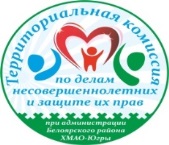 Информационный  каталог с перечнем  мероприятий,проводимых в учреждениях  Белоярского  районав период зимних каникул  2017-2018 учебного года№ п/пНаименование меропрития(возрастная категория)Дата и время проведенияМесто проведения,контактные телефоныг. Белоярскийг. Белоярскийг. Белоярскийг. Белоярский1Организация лагеря с круглосуточным пребыванием детей «Северянка» (6+)02.01.2018 –08.01.2018МАУ «База спорта отдыха и спорта «Северянка»,тел. 2-16-42, +790888198002Организация массового катания на льду   (0+)по отдельному графикуМАУ «Дворец спорта»,ледовый корт, ул. Центральная, д. 3, тел. 2-29-523«Выборы Снегурочки» - дискотека с новогодней конкурсно- развлекательной программой    (12+)27.12.201718.00 часовмолодежный клуб «Северный»пер. Северный, д. 7, тел. 2-64-904«Мешок с подарками», конкурсная новогодняя программа    (6+)26.12.201717.00 часовмолодежный клуб «Дельфин»,ул. Школьная, д. 8А, тел. 3-77-875Новогоднее представление на  льду «Киностудия Деда Мороза»   (6+)23.12.201715.00 часовМАУ «Дворец спорта»Ледовый корт, тел. 2-29-526Новогоднее представление на  льду   (6+)03.01.201812.00 часовМАУ «Дворец спорта»Ледовый корт, тел. 2-29-527Новогоднее представление на  льду    (6+)04.01.201812.00 часовМАУ «Дворец спорта»Ледовый корт, тел. 2-29-528Новогодний турнир  по мини-футболу  среди  детских  команд    (6+)               04.01.2018 -06.01.201811.00 часовМАУ «Дворец спорта» спортивный зал,тел. 2-29-529 Новогодний турнир по шахматам (дети)   (6+)03.01.2018 - 06.01.201811.00 часовМАУ «Дворец спорта» спортивный зал «Олимп»,тел. 2-29-5210Новогоднее представление на  льду   (6+)05.01.201812.00 часовМАУ «Дворец спорта»Ледовый корт, тел. 2-29-5211Новогоднее представление на  льду   (6+)06.01.201812.00 часовМАУ «Дворец спорта»Ледовый корт, тел. 2-29-5212Новогоднее представление на  льду «Киностудия Деда Мороза» (6+)23.12.2017МАУ «Дворец спорта», Ледовый корт, тел. 2-29-5213Театрализованное представление «Карнавальная ночь» для лучших учеников Белоярского района (12+)26.12.2017 МАУК «Центр культуры и досуга, концертный зал «Камертон», тел. 2-37-8714Развлекательная программа «Новогодний огонек» (12+)26.12.2017 МАУК «Центр культуры и досуга, концертный зал «Камертон», тел. 2-37-8715Новогодний утренник для детей, нуждающихся в особой заботе государства (0+)27.12.2017 МАУК «Центр культуры и досуга, концертный зал «Камертон», тел. 2-37-8716«Мастерская Снегурочки»: творческие мастер-классы (6+)29.12.2017 04.01.2018 Центральная районная библиотека МАУК БЦБС, тел.2-30-2217«Волшебница – зима»: мастер-класс по изготовлению электронной Рождественской  открытки  (6+)29.12.2017 МАУК БЦБС Юношеская библиотека им. А.Н. Ткалуна, тел.2-73-83 18Театрализованное представление «В гостях у сказки» (6+)23.12.2017 МАУК Белоярского района «Этнокультурный центр», тел.2-38-3419Новогоднее представление на  льду (0+)03.01.2018- 04.01.201812.00-13.30 часовМАУ «Дворец спорта» Ледовый корт,  тел. 2-29-5220Новогодний турнир  по мини-футболу  среди  детских  команд   (6+)              04-06.01.201811.00-14.30 часовМАУ «Дворец спорта» спортивный зал, тел. 2-29-5221Новогодний турнир по шахматам (6+)04-06.01.201811.00-16.00 часовМАУ «Дворец спорта» спортивный зал «Олимп22«Новогодний Снежок-снеговичок»: мастер-класс (6+)04.01.2018 МАУК БЦБС Детская библиотека, тел.2-38-03 23Новогоднее представление на  льду (0+)05.01 – 06.01.201812.00-13.30 часовМАУ «Дворец спорта» Ледовый корт, тел. 2-29-5224«По стране гуляет праздник, это Новый год – проказник»: праздничная мозаика (6+)06.01.2018МАУК БЦБС Детская библиотека, тел.2-38-0325Театрализованное представление «Карнавальная ночь» (12+)06.01.2018 МАУК «Центр культуры и досуга, концертный зал «Камертон»,  тел. 2-37-8726«Добро пожаловать, или посторонним вход разрешен!»: Рождественские кинопосиделки (12+)08.01.2018 МАУК БЦБС Юношеская библиотека им. А.Н. Ткалуна, тел.2-73-8327Новогодний турнир по пауэрлифтингу (15+)21.12.201717.00 часовПер. Северный, дом 7 (тренажерный зал)28Волонтерские акции «Подари детям сказку»(15+)26-29.12.2017(время по согласованию)БУ ХМАО-Югры БРБ, БУ ХМАО-Югры «КЦСОН «Милосердие»(по согласованию)29Волонтерская акция – игровая программа «Зимние посиделки»(15+)05.01.2018(время по согласованию)БУ ХМАО-Югры «КЦСОН «Милосердие»(по согласованию)30Волонтерская акция  «Поздравляем с Рождеством»(15+)08.01.2018(время по согласованию)БУ ХМАО-Югры «КЦСОН «Милосердие»31Турнир по настольному теннису(15+)09.01.201814.00 часовКв. Мирный, д.18, зал учебного корпуса №232Школа КВН: программа «Мы-команда!»(15+)10.01.201815.00 часовКв. Спортивный, дом 1, ауд. 30933Мастер класс «Весь мир – театр!»(15+)11.01.201817.00 часовКв. Спортивный, дом 1, актовый зал34Акция «Свеча памяти»(15+)11.01.2018(время по согласованию)Территория БУ ХМАО-Югры БРБ, площадь у малой скульптурной формы «Зарождение жизни»35Театрализованное представление+хороводы вокруг елки «Новогодний бал для Золушки» (0+)20.12.201718.00 часовМАУ ДО «Дворец детского (юношеского) творчества, г.Белоярский, ул. Лысюка, д.4, актовый зал, фойе, тел. 2-17-2936Театрализованное представление+хороводы вокруг елки «Новогодний бал для Золушки» (0+)21.12.201714.00 часовМАУ ДО «Дворец детского (юношеского) творчества, г.Белоярский, ул. Лысюка, д.4, актовый зал, фойе, тел. 2-17-2937Заказные дискотеки «Новогодний маскарад для продвинутых ребят» (до 12)21.12.201717.00 часовМАУ ДО «Дворец детского (юношеского) творчества, г.Белоярский, ул. Лысюка, д.4, фойе, тел. 2-17-2938Театрализованное представление+хороводы вокруг елки «Новогодний бал для Золушки» (0+)22.12.201714.00 часовМАУ ДО «Дворец детского (юношеского) творчества, г.Белоярский, ул. Лысюка, д.4, актовый зал, фойе39Заказные дискотеки «Новогодний маскарад для продвинутых ребят» (до 12)22.12.201717.00 часовМАУ ДО «Дворец детского (юношеского) творчества, г.Белоярский, ул. Лысюка, д.4, фойе, тел. 2-17-2940Театрализованное представление+хороводы вокруг елки «Новогодний бал для Золушки» (0+)23.12.201714.00 часовМАУ ДО «Дворец детского (юношеского) творчества, г.Белоярский, ул. Лысюка, д.4, актовый зал, фойе, тел. 2-17-2941Заказные дискотеки «Новогодний маскарад для продвинутых ребят» (до 12)23.12.201717.00 часовМАУ ДО «Дворец детского (юношеского) творчества, г.Белоярский, ул. Лысюка, д.4, фойе, тел. 2-17-2942Театрализованное представление+хороводы вокруг елки «Новогодний бал для Золушки» (0+)24.12.201714.00 часовМАУ ДО «Дворец детского (юношеского) творчества, г.Белоярский, ул. Лысюка, д.4, актовый зал, фойе, тел. 2-17-2943Театрализованное представление+хороводы вокруг елки «Новогодний бал для Золушки» (0+)24.12.201715.00 часовМАУ ДО «Дворец детского (юношеского) творчества, г.Белоярский, ул. Лысюка, д.4, актовый зал, фойе, тел. 2-17-2944Театрализованное представление+хороводы вокруг елки «Новогодний бал для Золушки» (0+)25.12.201714.00 часовМАУ ДО «Дворец детского (юношеского) творчества, г.Белоярский, ул. Лысюка, д.4, актовый зал, фойе, тел. 2-17-2945Заказные дискотеки «Новогодний маскарад для продвинутых ребят» (до 12)25.12.201717.00 часовМАУ ДО «Дворец детского (юношеского) творчества, г.Белоярский, ул. Лысюка, д.4, фойе, тел. 2-17-2946Заказные дискотеки «Новогодний маскарад для продвинутых ребят» (до 12)26.12.201717.00 часовМАУ ДО «Дворец детского (юношеского) творчества, г.Белоярский, ул. Лысюка, д.4, фойе, тел. 2-17-2947Заказные представления у елки «Новогодняя вечеринка Пламя и Снежинка» (0+)26.12.201715.00 часовМАУ ДО «Дворец детского (юношеского) творчества, г.Белоярский, ул. Лысюка, д.4, фойе, тел. 2-17-2948Театрализованное представление+хороводы вокруг елки «Новогодний бал для Золушки» (0+)27.12.201714.00 часовМАУ ДО «Дворец детского (юношеского) творчества, г.Белоярский, ул. Лысюка, д.4, актовый зал, фойе, тел. 2-17-2949Театрализованное представление+хороводы вокруг елки «Новогодний бал для Золушки» (0+)28.12.201714.00 часовМАУ ДО «Дворец детского (юношеского) творчества, г.Белоярский, ул. Лысюка, д.4, актовый зал, фойе, тел. 2-17-2950Театрализованное представление+хороводы вокруг елки «Новогодний бал для Золушки» (0+)29.12.201712.00 часовМАУ ДО «Дворец детского (юношеского) творчества, г.Белоярский, ул. Лысюка, д.4, актовый зал, фойе, тел. 2-17-2951Театрализованное представление+хороводы вокруг елки «Новогодний бал для Золушки» (0+)04.01.201814.00 часовМАУ ДО «Дворец детского (юношеского) творчества, г.Белоярский, ул. Лысюка, д.4, актовый зал, фойе, тел. 2-17-2952Театрализованное представление+хороводы вокруг елки «Новогодний бал для Золушки» (0+)05.01.201814.00 часовМАУ ДО «Дворец детского (юношеского) творчества, г.Белоярский, ул. Лысюка, д.4, актовый зал, фойе, тел. 2-17-2953Рождественский концерт (0+)06.01.201814.00 часовМАУ ДО «Дворец детского (юношеского) творчества, г.Белоярский, ул. Лысюка, д.4, актовый зал, тел. 2-17-29п. Лыхмап. Лыхмап. Лыхмап. Лыхма54«Новогодний турнир» развлекательная программа  (6+)27.12.201719.00 часовмолодежный клуб «Романтик»п. Лыхма, ул. ЛПУ 35, тел. 4-88-6755«Зимние приключения на планете Земля»,  новогодняя программа     (6+)29.12.201718.00 часовмолодежный клуб «Романтик»п. Лыхма, ул. ЛПУ 35, тел. 4-88-6756Выставка-конкурс «Новогодняя сказка» (6+)22.12.2017- 28.12.2017 Муниципальное бюджетное учреждение «Центр культуры и спорта «Лыхма», тел. 4-84-2057Новогоднее театрализованное представление «Четвертое желание» (0+)23.12.2017 Муниципальное бюджетное учреждение «Центр культуры и спорта «Лыхма», тел. 4-84-2058Новогодняя  благотворительная акция «Новогоднее дерево желаний» (0+)24.12.2017 Муниципальное бюджетное учреждение «Центр культуры и спорта «Лыхма», тел. 4-84-2059Новогоднее театрализованное представление «Вот-вот Новый год!» (0+)25.12.2017 Муниципальное бюджетное учреждение «Центр культуры и спорта «Лыхма», тел. 4-84-2060Танцевальный вечер «Новогодний переполох»  (12+)26.12.2017 Муниципальное бюджетное учреждение «Центр культуры и спорта «Лыхма», тел. 4-84-2061Творческая мастерская «Закружился Новый год» (6+)28.12.2017Библиотека в п. Лыхма МАУК БЦБС, тел.4-89-47Культурно-спортивный комплекс Бобровского ЛПУТелефон для справок 4-87-76Культурно-спортивный комплекс Бобровского ЛПУТелефон для справок 4-87-76Культурно-спортивный комплекс Бобровского ЛПУТелефон для справок 4-87-76Культурно-спортивный комплекс Бобровского ЛПУТелефон для справок 4-87-76п. Сосновкап. Сосновкап. Сосновкап. Сосновка62Новогодние театрализованные представления (0+)22.12.2017 23.12.2017 24.12.2017 Муниципальное казённое учреждение культуры «Сельский дом культуры «Меридиан»63Час творчества «Блеск Новогодней игрушки» (6+)29.12.2017  Библиотека в п. Сосновка МАУК БЦБС64Конкурсно-развлекательная программа «Новогодние приключения Маши и Вити» (6+)25.12.201716.00 часовДДЮТ п.Сосновка, ул. Центральная, д.365Новогодняя дискотека «Скоро, скоро  Новый год!» (15+)28.12.201718.00 часовДДЮТ п.Сосновка, ул. Центральная, д.366Познавательно-игровая программа «Счастливый случай» (тема: «Новогодние обычаи и традиции»)(12+)03.01.201815.00 часовДДЮТ п.Сосновка, ул. Центральная, д.367«Рождественский сочельник» (конкурсно-познавательное мероприятие) (6+)06.01.201814.00 часовДДЮТ п.Сосновка, ул. Центральная, д.3Физкультурно-оздоровительный комплекс Сосновского ЛПУТелефон для справок 4-68-18Физкультурно-оздоровительный комплекс Сосновского ЛПУТелефон для справок 4-68-18Физкультурно-оздоровительный комплекс Сосновского ЛПУТелефон для справок 4-68-18Физкультурно-оздоровительный комплекс Сосновского ЛПУТелефон для справок 4-68-18п.Верхнеказымскийп.Верхнеказымскийп.Верхнеказымскийп.Верхнеказымский68Новогодние театрализованные представления «По щучьему велению» (0+)24.12.201726.12.2017Муниципальное казённое учреждение культуры «Сельский дом культуры «Гротеск»69Демонстрация детского анимационного фильма «Подводная эра» (6+)28.12.2017 03.01.2018 Муниципальное казённое учреждение культуры «Сельский дом культуры «Гротеск»70Фольклорные посиделки «Рождественские святки» (6+)05.01.2017 МАУК БЦБС Библиотека в п. Верхнеказымский 71Развлекательная программа «В гостях у Деда Мороза» (6+)26.12.201715.00 часовДДЮТ п.Верхнеказымский, 1 мкр., д.872КВН «Здравствуй Зимушка-зима»(6+)27.12.201715.00 часовДДЮТ п.Верхнеказымскийю, 1 мкр., д.873Игровая программа «Зимние забавы»(6+)04.01.201815.00 часовДДЮТ п.Верхнеказымский, 1 мкр., д.8 74Рождественские посиделки (6+)05.01.201815.00 часовДДЮТ п.Верхнеказымский, 1 мкр., д.8Культурно-спортивный комплекс Верхнеказымского ЛПУТелефон для справок 4-75-06Культурно-спортивный комплекс Верхнеказымского ЛПУТелефон для справок 4-75-06Культурно-спортивный комплекс Верхнеказымского ЛПУТелефон для справок 4-75-06Культурно-спортивный комплекс Верхнеказымского ЛПУТелефон для справок 4-75-06с.п. Сорумс.п. Сорумс.п. Сорумс.п. Сорум75Открытие Резиденции Деда Мороза Сорумского  (0+)24.12.2017 Муниципальное бюджетное учреждение «Центр культуры и спорта» п. Сорум76Веселые старты на воде (6+)26.12.2017 Муниципальное бюджетное учреждение «Центр культуры и спорта» п. Сорум77Новогодний театрализованный утренник «Дед Мороз и Жара» (0+)03.01.2018 Муниципальное бюджетное учреждение «Центр культуры и спорта» п. Сорум78Спортивно-развлекательная программа «Веселые каникулы!» (6+)05.01.2018 Муниципальное бюджетное учреждение «Центр культуры и спорта» п. Сорум79Рождественский конкурс «Ёлочная игрушка» (6+)06.01.2018 Муниципальное бюджетное учреждение «Центр культуры и спорта» п. Сорум80Конкурсно-игровая программа «Новогодний переполох» (6+)05.01.2017 Библиотека в п. Сорум МАУК БЦБС81Беседа,  презентация «Один дома» Правила поведения на новогодних каникулах (7+)26.12.2017ДДЮТ п.Сорум, ул. Строителей, д. 682Просмотр мультипликационного фильма и беседа «ПДД для детей» Правила поведения в зимний период(6+)26.12.2017ДДЮТ п.Сорум, ул. Строителей, д. 683«В снежном царстве, морозном государстве». Проведение новогоднего праздника(6+)27.12.2017ДДЮТ п.Сорум, ул. Строителей, д. 684Съёмка новогодней серии Ералаш(6+)05.01.2018ДДЮТ п.Сорум, ул. Строителей, д. 685Выставка рисунков «Любимый праздник Новый год»(6+) 25.12.2017- 07.01.2018ДДЮТ п.Сорум, ул. Строителей, д. 6Физкультурно-оздоровительный комплекс Сорумского ЛПУТелефон для справок 3-67-45Физкультурно-оздоровительный комплекс Сорумского ЛПУТелефон для справок 3-67-45Физкультурно-оздоровительный комплекс Сорумского ЛПУТелефон для справок 3-67-45Физкультурно-оздоровительный комплекс Сорумского ЛПУТелефон для справок 3-67-45с.п. Полноват, с.п. Ванзеватс.п. Полноват, с.п. Ванзеватс.п. Полноват, с.п. Ванзеватс.п. Полноват, с.п. Ванзеват86Новогодний утренник «Праздник к Вам приходит»(0+)24.12.2017 Муниципальное казённое учреждение культуры «Сельский дом культуры  «Родник» с. Полноват87Турнир знатоков «Литературные жмурки» (6+)27.12.2017 Библиотека в п. Полноват МАУК БЦБС88Демонстрация детского анимационного фильма «Подводная эра» (6+)29.12.2017 03.01.2018 Муниципальное казённое учреждение культуры «Сельский дом культуры «Родник» с. Полноват89Новогодний вечер «Диско-бал» (12+)05.01.2018 Муниципальное казённое учреждение культуры «Сельский дом культуры «Родник» с. Полноват90Утренник «Новогодняя фантазия» (6+)04.01.2018 МАУК БЦБС Библиотека в с. Ванзеват с.п. Казымс.п. Казымс.п. Казымс.п. Казым91Новогодний утренник «В гостях у Деда Мороза» (0+)24.12.2017 Муниципальное казённое учреждение культуры «Сельский дом культуры «Прометей» с. Казым92Танцевально-развлекательная программа «Поколение NEXT у Новогодней елки» (12+)27.12.2017 Муниципальное казённое учреждение культуры «Сельский дом культуры «Прометей» с. Казым93Игровая программа «Поздравляем с Рождеством – настоящим волшебством!» (6+)06.01.2018 Библиотека в с. Казым им. А.К. Волдиной МАУК БЦБСВ дни зимних каникул работает Этнографический выставочный зал в с.п. Казым МАУК Белоярского района «Этнокультурный центр»:26, 27, 28, 29, 30 декабря, 03, 04, 05, 06, 08 января – с 10.00 до 18.00 час.  31 декабря, 01, 02, 07 января – выходные дниВ дни зимних каникул работает Этнографический выставочный зал в с.п. Казым МАУК Белоярского района «Этнокультурный центр»:26, 27, 28, 29, 30 декабря, 03, 04, 05, 06, 08 января – с 10.00 до 18.00 час.  31 декабря, 01, 02, 07 января – выходные дниВ дни зимних каникул работает Этнографический выставочный зал в с.п. Казым МАУК Белоярского района «Этнокультурный центр»:26, 27, 28, 29, 30 декабря, 03, 04, 05, 06, 08 января – с 10.00 до 18.00 час.  31 декабря, 01, 02, 07 января – выходные дниВ дни зимних каникул работает Этнографический выставочный зал в с.п. Казым МАУК Белоярского района «Этнокультурный центр»:26, 27, 28, 29, 30 декабря, 03, 04, 05, 06, 08 января – с 10.00 до 18.00 час.  31 декабря, 01, 02, 07 января – выходные дниВ дни зимних каникул работают библиотеки города Белоярский:В дни зимних каникул работают библиотеки города Белоярский:Детская библиотека26, 27, 28, 29 декабря, 03, 04, 05 января – с 11.00 до 18.00 час. 30, 31 декабря, 01, 02, 06, 07 января – выходные дниЮношеская библиотекаим. А.Н. Ткалуна26, 27, 28, 29, 30 декабря, 03, 04, 05, 06 января с 11.00 до 18.00 час. 31 декабря, 01, 02, 07 января – выходные дниЦентральная районная библиотека26, 27, 28, 29, 30 декабря, 03, 04, 05, 06 января – с 12.00 до 19.00 час.  31 декабря, 01, 02, 07 января – выходные дниВ дни зимних каникул работает МАУК Белоярского района «Этнокультурный центр» («Нуви Ат»): 26, 27, 28, 29, 30 декабря, 03, 04, 05, 06, 08 января – с 10.00 до 18.00 час.31 декабря, 01, 02, 07 января – выходные дниКинотеатр «Cinema De Lux» Белоярский Часы работы: с 10.00 до 03.00 Телефон для справок, уточнения репертуара и расписания сеансов8 (34670) 514-14,  514-15, 514-04Парк развлечений «Волшебный город» Телефон для справок: 8 (34670) 5–14–15 Время работы: Ежедневно с 10:00 до 22:00 (без перерыва и выходных)Культурно-спортивный комплекс «Газовик» Казымского ЛПУ МГ ООО «Газпром трансгаз Югорск» Телефон для справок 37-4-69, 37-5-22, 37-5-54